	GVC Ultimate Driver’s School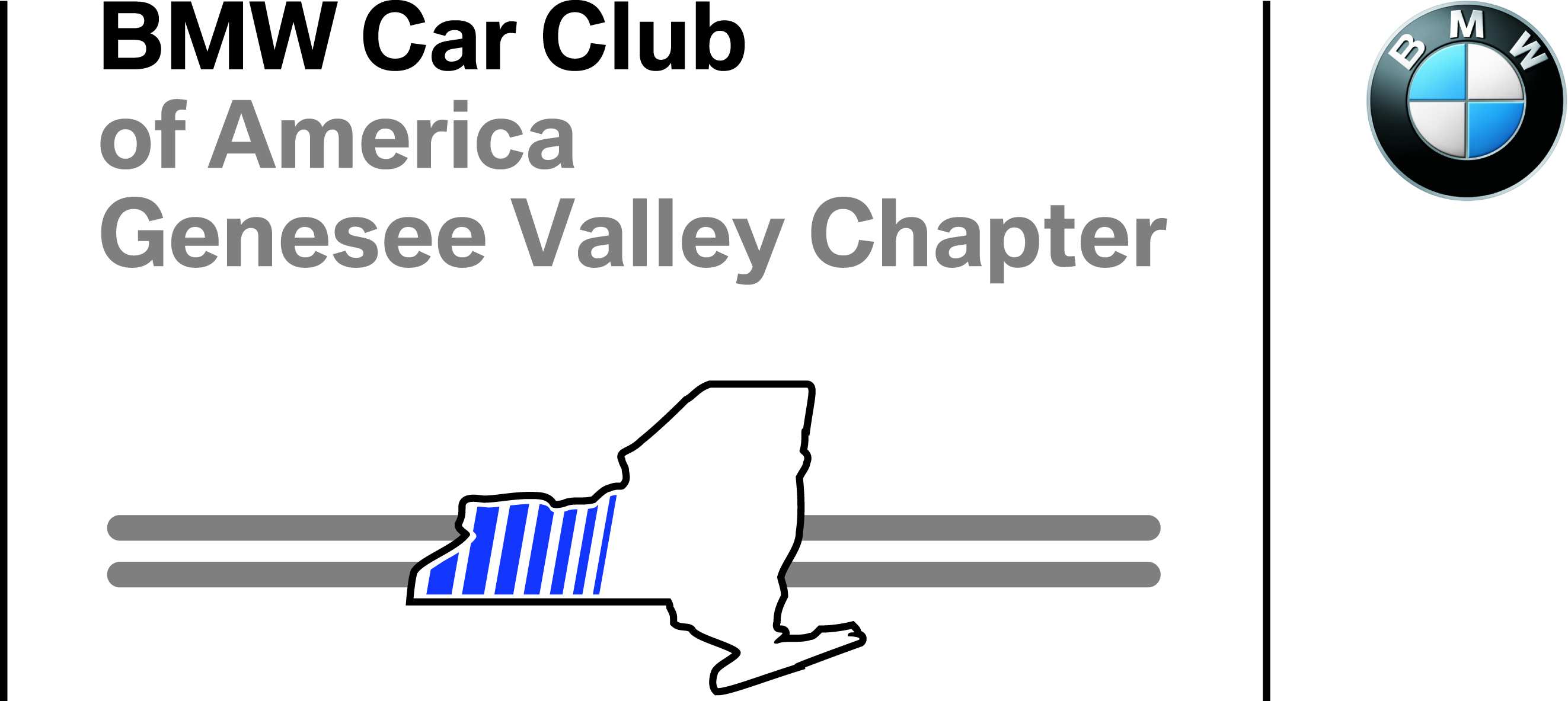 Pre-Event Technical Inspection FormThis form is for mechanical inspection of vehicles being used in GVC High-performance driving events.  The form must be completed, signed, and presented at event check-in.  Tech inspection should be performed within one month of the date of the event. The participant assumes full responsibility for the safety of this participating vehicle and for knowing the condition of each item listed below.  Inspection by a professional mechanic familiar with high-performance driving schools is MANDATORY FOR ALL NOVICE DRIVERS, and VERY STRONGLY ADVISED FOR ALL OTHERS.  Vehicles not professionally inspected, particularly those self-inspected by the owner, will undergo particularly close scrutiny by GVC tech staff at check-in.Date of Inspection: _________________Event: _____________________________________ Event Date: ___________Driver: __________________________________________ Licensed?   Y / N     State/Prov:________________________	Emer. Contact: _____________________________________________________________Phone_____________________________ At event? (Y/N) _______Co-Driver: ______________________________________ Licensed?   Y / N     State/Prov:________________________	Emer. Contact: _____________________________________________________________Phone_____________________________ At event? (Y/N) _______Make: ___________________________________ Model: _____________________________________Year: ________________NO CONVERTIBLES PERMITTED (soft or hard-top; see footnote)Street Car: Plate #  _________________State/Province _______;  Race Car:  Comp. Number_________INSPECTORS ARE NOT LIABLE FOR THE SAFETY OF THIS VEHICLEInspector (Print) ________________________ Inspector (Sign) ____________________ Date _________Drivers/Owners:  your signature on this form indicates your acceptance of the following termsI acknowledge that the technical inspection performed on my automobile is solely for the purpose of meeting the driving school minimum standards for car preparations, and that no representation is made by the inspectors, or any other person selected by me, as to the vehicle’s roadworthiness for street or track.  No warranties are implied or expressed in passing or failing the inspection performed.  I release the inspectors from any and all liability arising from their inspection. I acknowledge that I remain solely responsible at all times for the safety and roadworthiness of my vehicle and am not relying on the solely on the inspection in deciding whether or not to drive my automobile.The Genesee Valley Chapter of BMW CCA reserves the right to exclude any vehicle from the event for failing this safety inspection, or for any other reason pertinent to the safety of the school and its participants.The Genesee Valley Chapter, BMW CCA, the event organizers, instructors, the facility and its personnel, shall not be held liable for any incident involving you or your vehicle causing damage and/or injury.Owner (Print)___________________________  (Sign)_______________________________  Date______________Bring this completed and signed form to registration Tech Inspection ShopsBelow is a list of suggested independent shops and new car dealers in the GVC geographic region with the experience and expertise to inspect your vehicle for a GVC Ultimate Driving School.  All novice drivers (D students) MUST have their car inspected by a professional shop.  All other drivers are STRONGLY encouraged to do the same.  You may choose one of the shops listed below, or other shops of your choosing with similar expertise.Unless otherwise noted, pre-tech inspections are free, but repairs are charged at the normal shop rate.Drivers/owners are solely responsible for ensuring that the pre-technical inspection is performed adequately, that all problems identified during inspection have been corrected, and that the vehicle is safely prepared for a high-performance driving eventEksten Autoworks78 Bennington Dr.Rochester, NY 14616585-621-8200www.ekstenautoworks.comThe Little Speed Shop500 Lee Rd.Rochester, NY 14606585-647-0339www.thelittlespeedshop.comBerg Racing1660 Boulter Industrial Pkwy.Webster, NY 14580585-545-4265bergracing@gmail.comwww.berg-racing.comMr. Best Wrench2401 Bedell Rd.Grand Island, NY 14072716-773-2989www.mrbestwrench.comTowne BMW/MINI8215 Main St.Williamsville, NY 14221716-505-2100www.townebmw.comwww.townemini.comBMW of Rochester4250 W. Henrietta Rd. (NY Rt 15)Rochester, NY 14623585-359-7373www.bmwrochester.comInquire about charge for inspectionMINI of Rochester3875 W. Henrietta Rd.Rochester, NY 14623585-334-6464www.miniofrochester.comInquire about charge for inspectionGault Auto Sport BMW2507 North St.Endicott, NY 13760607-785-5028www.gaultautosportbmw.comInquire about charge for inspectionBurdick BMW5947 E. Circle DriveCicero, NY 13039315-459-6050www.burdickbmw.comInquire about charge for inspectionTechnical Note: RACING HARNESSES, SEATS, AND 
ROLL-BAR/ROLL CAGE INSTALLATIONSHARNESSESWe reserve the right to fail tech for cars with OEM or competition restraints in poor condition due to material failure, excessive age, or improper installation.All aftermarket restraints must be installed following the manufacturer‘s specifications for safe installation.Seats must be compatible with the installed harnesses. Seats must provide routing slots to prevent shoulder belts from slipping off the shoulders in an accident. The bottom edge of slots should allow belts to ride directly on shoulder or HANS device. Seat bottoms must have routing slots that allow installation of anti-submarine belts according to manufacturer specifications when using 5-, 6-, or 7-point harnesses.It is strongly recommended that cars equipped with 5-, 6-, or 7 point harnesses have seats designed for their use. We DO NOT permit the use of such harnesses with seats that have sloping seat backs lacking openings for shoulder belts, such as the OEM seats found in many Porsches (shown on the left) and older Corvettes. Unsupported shoulder harnesses will fall off the shoulders in an accident, rendering the entire restraint useless. Three-point DOT harnesses installed by the manufacturer are the only belts approved for use with such seats.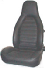 All non-DOT approved racing harnesses must carry an SFI or FIA rating.  Belts past expiration date are okay IF judged to be in good condition.Belts worn in accidents involving significant impacts are assumed to be damaged and MUST be replaced, whether or not that damage is visible.Equal Restraint Rule: Harnesses and seats must be functionally equivalent (but not necessarily identical) for both driver and passenger. If the driver uses a racing harness, a racing harness must also be available for the passenger. If the passenger only has 3-point belts, the driver must also use 3-point belts.ROLL-OVER BARS, ROLL CAGES, HARNESS BARSRoll-over bars, cages, or harness bars must be securely and safely installed in the vehicle.It is critical to prevent/minimize contact with the bar/cage structure in an accident. Roll hoops and other structural supports should be far enough from the helmeted head of both driver and passenger to prevent/minimize contact in the event of an accident.Roll bars must be covered with closed-cell, SFI-approved padding in the area around the driver’s and passenger‘s heads, and is highly recommended anywhere that the belted occupants might contact the bar/cage in an accident.Harnesses:  Racing harnesses are MANDATORY in cars with roll-bars or cages.Shoulder harnesses must be attached to the roll cage, harness bar, or chassis behind the driver and passenger, and all belts must be mounted as specified by the harness manufacturer. Shoulder harness attachment must be constrained to prevent belts from sliding side-to-side when wrapped around a roll or harness bar.Roll bar/cage structure must support seat backs in the case of seat back failure.THE GENESEE VALLEY CHAPTER OF BMW CCA RESERVES THE RIGHT TO EXCLUDE FROM OUR EVENTS ANY VEHICLE THAT, IN OUR JUDGEMENT, DOES NOT MEET OUR MINIMUM SAFETY STANDARDSTech Inspectors:  Please write “Y” or “N”, “P” or “F”, to indicate pass/fail.  Please add comments as necessary.Tech Inspectors:  Please write “Y” or “N”, “P” or “F”, to indicate pass/fail.  Please add comments as necessary.Tech Inspectors:  Please write “Y” or “N”, “P” or “F”, to indicate pass/fail.  Please add comments as necessary.Tech Inspectors:  Please write “Y” or “N”, “P” or “F”, to indicate pass/fail.  Please add comments as necessary.Tech Inspectors:  Please write “Y” or “N”, “P” or “F”, to indicate pass/fail.  Please add comments as necessary.TiresP = Pass   F = Fail P = Pass   F = Fail P = Pass   F = Fail P = Pass   F = Fail LFRFLRRRBrand, Model, UTQG ratingSpeed Rating: H or higher SizeTread: > 3/32”; evenly wornCondition (P/F):  NO Patches, plugs, exposed cord, cuts, dry-rot, etc.Wheels and BearingsPFCommentsWheels: proper offset, not cracked, bent, out of balance; bolts/nuts ok, torqued to spec.Bearings: not loose, binding, whining, leaking.BrakesNote: Must be mounted  on vehicle at track check-inPFCommentsPads: minimum thickness >50% required (all types)Rotors/drums: no deep scoring, pitting, cracks. Exceed min. thicknessBrake lines: no cracks, kinks, leaks, swellingFluid:  DOT per mfr. specs.  Fresh within 6 mo. of eventDate of last flush/refill:SuspensionPFCommentsShocks/struts: straight, no leaks, in good conditionSprings: not sagging, crackedBushings/bearings: in good conditionSteering and DrivelinePFCommentsSteering: no excessive play, binding, vibration, shimmyTie rod ends: no play, good conditionPower steering lines: good overall condition, no leaks E36 & E46 BMW 3-series:  Please see tech note regarding power steering line failuresCV joints in good condition, no cracked/leaking bootsDriveshaft: balanced, no excessive playFluidsPFCommentsNo coolant, fuel, oil, brake fluid, or PS leaksTopped-up, good conditionFuel cap: NO leaksSeats, Belts, Harnesses**Please consult tech note on page 6 prior to completing this section.PFAftermarket installations of passenger safety equipment must be installed per mfr. specifications.  Pre- inspection by a technician knowledgeable about proper installation is very strongly advised.DOT belts: 3- or 4 pt.Racing harnesses (5, 6, 7 pt.): SFI or FIA approved; no damage or fading.Brand:SFI - Expiration date: FIA - Manufacture date:Equivalent restraints for driver and passengerRestraints should be same type both sides, though not necessarily same brandSeats: secure, good condition; appropriate for restraints, seat backs support shoulder strapsRoll cage/bar or harness bar: SFI padding in head area, both driver and passengerClosed cell foam roll-cage padding is not adequate protection in the head area.Body and InteriorPFCommentsWindshield/windows: no major cracksWipers: good condition, functionalMirrors: rear-view mirror mandatory; securely mountedPedals: Free movement; firm brake pedalNo loose trim, panels, bumpers, fendersSun/moon roof closes and securesNo sharp edges, exposed door panels, loose carpetingBrake LightsPFCommentsMandatory and functionalMotorPFCommentsCondition: Running well, no excessive smoking (oil or otherwise)Mounts: not broken, cracked, excessively wornBelts: properly tensioned, in top condition, no cracks or frayingHoses: in top condition, supple, properly clampedThrottle: no binding, full travel, returns freelyExhaust/headersPFCommentsNo cracks, leaks; securely mountedBatteryPFCommentsSecurely mounted, properly ventedStructurally sound, no leaks, excessive corrosionPositive terminal, all “hot” binding posts: coveredHelmetPFCommentsSnell 2005*, 2010, or 2015 
(SA or M);SFI 31.1,  FIA 8860Snell rating (circle):  2005*  2010  2015*accepted through 2016